             Agreed Report of the Board of Management Meeting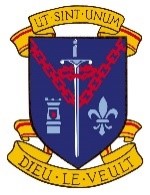 5th July 2023The Minutes and Agreed Report for the meeting of 3rd May 2023 were adopted. All correspondence was addressed.The Child Protection and Anti Bullying reports were presented.The four teaching positions and the SNA position were ratified. A financial report was provided.  An update was given on teaching and learning and school developments.Ms. Mary MullarkeyChairperson           21.9.2023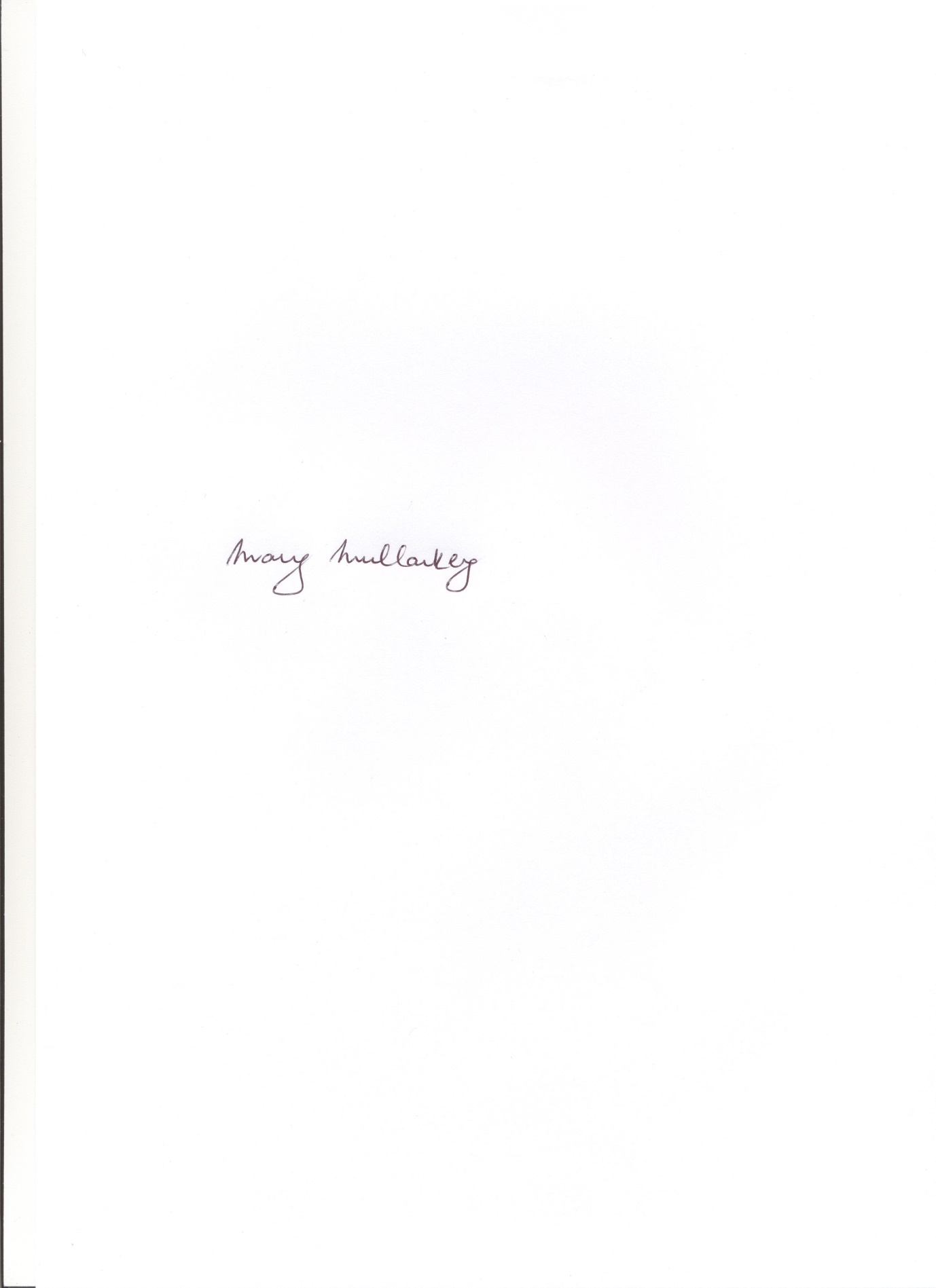 4. 4. 